3-я декада мая 2017 года -Начало летней оздоровительной кампании       С наступлением весны начинается подготовка к летней оздоровительной кампании.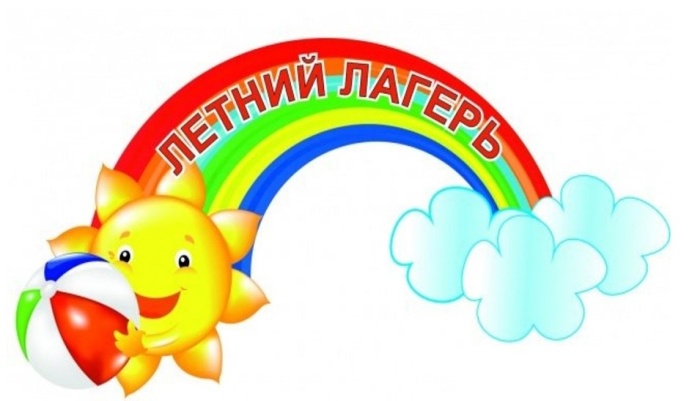         В этом году организованными формами отдыха, оздоровления и трудовой занятости будут охвачены около 55 тысяч детей и подростков  РСО-Алания. На организацию отдыха из республиканского бюджета планируется выделить 140 млн. 874,8 тысяч рублей, кроме того будут использованы средства федерального бюджета. Такие данные прозвучали на заседании межведомственной комиссии, состоявшейся под председательством вице-премьера Северной Осетии Ахсарбека Фадзаева.         «В период оздоровительной кампании важными являются мероприятия, призванные обеспечить максимальный уровень безопасности жизни и здоровья детей. Предстоит осуществить комплекс мер антитеррористической направленности, неукоснительно соблюдать противопожарный и санитарно-эпидемиологический режимы во всех учреждениях, где будут находится дети и подростки. Нужен постоянный контроль качества за сбалансированностью и разнообразием рациона питания с учетом рекомендаций врачей-диетологов.           В 2017 году организация отдыха и занятости детей планируется на базе 186 детских оздоровительных организаций различного типа, расположенных на территории республики. В их числе загородные лагеря сезонного действия, санаторно-оздоровительные и санаторно-курортные учреждения. При школах республики развернутся 155 лагерей дневного пребывания. Пять оздоровительных будут работать на базе учреждений социального обслуживания.          Дети из нашей республики отдохнут в здравницах Черноморского побережья и Кавказских Минеральных вод. Для обеспечения безопасности их жизни и здоровья во время перевозки к местам отдыха и обратно продолжится практика сопровождения групп детей экипажами ГИББД.        Для обеспечения эффективности отдыха и оздоровления детей в 2017 году, по итогам летней оздоровительной кампании 2016 г. специалистами Управления Роспотребнадзора по РСО – Алания были подготовлены и направлены хозяйствующим субъектам 173 плана-заданий по улучшению санитарно-технического состояния летних оздоровительных лагерей и проведению профилактических мероприятий, с учетом всех нарушений, имевших место в ходе их эксплуатации.       Во всех учреждениях перед началом летнего сезона требуется проведение текущих ремонтов, с ревизией и профилактическим ремонтом водопроводной и канализационной систем.      Управлением Роспотребнадзора планируется проведение семинарских занятий с руководителями оздоровительных учреждений, медицинскими работниками, воспитателями по вопросам устройства, содержания и эксплуатации учреждений отдыха, профилактики инфекционных заболеваний среди детей.Приемка загородных оздоровительных лагерей планируется на начало июня.      Следует обратить внимание на то, что в лагерях летнего отдыха продолжительность смен должна соответствовать установленной норме — 21 день, данная продолжительность смены является необходимой для успешного оздоровления детского организма, а также для организации отдыха и закаливающих процедур.      Весьма актуален вопрос подбора квалифицированных кадров для работы с детьми: вожатых, воспитателей, медицинского персонала, работников пищеблока. Сотрудники должны иметь опыт работы с детскими коллективами.     Центром гигиены и эпидемиологии в РСО-Алания гигиенической подготовкой планируется охватить, как и в прошлые годы, 100% персонал ЛОУ.     Не следует забывать об организации дератизационных и дезинсекционных мероприятий в районах размещения детских оздоровительных учреждений, о необходимости своевременного заключения договоров с соответствующими предприятиями.       Особое внимание будет уделено обеспечению детей качественным и безопасным питанием. Приоритетным направлением должно стать обеспечение детей полноценным питанием в соответствии с физиологическими потребностями в основных пищевых веществах и энергии.       Ситуация остается на контроле Роспотребнадзора.Источники: http://rso-a.ru/pravitelstvo-respubliki-4/novosti-pravitelstva/6481-summerhealthhttp://15rospotrebnadzor.ru/news/sanitarnyi-nadzor/o-podgotovke-k-letnei-ozdorovitelnoi-kampanii-2017-goda/